INTERNSHIP APPLICATION FORM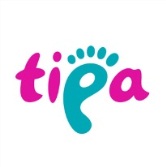 Please, e-mail this completed application form, together with your CV to info@tipa.muAll internship applications should be received one month before the proposed date of start of the requested internship. The association reserves itself the right to refuse any application sent. INTERNSHIP APPLICATION FORMPlease, e-mail this completed application form, together with your CV to info@tipa.muAll internship applications should be received one month before the proposed date of start of the requested internship. The association reserves itself the right to refuse any application sent. PERSONAL INFORMATIONPERSONAL INFORMATIONName:Name:Surname:Surname:Address:Address:Tel/Mobile:Email:Date of Birth:  ___ /___ /_____Date of Birth:  ___ /___ /_____Please indicate your availability for the internship (Date of Start-Date of End):Please indicate your availability for the internship (Date of Start-Date of End):EMPLOYMENT/EDUCATION INFORMATIONFill in where applicableEMPLOYMENT/EDUCATION INFORMATIONFill in where applicableAre you currently:Employed          Studying          BothAre you currently:Employed          Studying          BothCurrent Employer: ______________________________________   Position: ______________________________________________Current Employer: ______________________________________   Position: ______________________________________________Current Field of Study: _______________________________    Level (Year): _______Institution: ____________________________________________Current Field of Study: _______________________________    Level (Year): _______Institution: ____________________________________________What specific aspects of your current field of study/employment interest you most? Why?What specific aspects of your current field of study/employment interest you most? Why?OTHER RELEVANT INFORMATIONHow did you hear about TIPA?Friends          Newspapers            Internet           Others (Please specify) ______________________Do you have any past experience with an NGO or in the social field?Yes           NoWhy are you interested in doing an internship at TIPA?In what way(s) can an internship at TIPA benefit you?What type of tasks, competencies, or knowledge would you like to handle and acquire during your internship?If you are selected for an internship with TIPA, you will be expected to complete a small project. Is there any particular topic you would like to focus on?THANK YOU!